Status zu Beginn der Beschäftigung (VOR Eintritt bei diesem Arbeitgeber)Beschäftigungen bzw. selbstständige Tätigkeiten im AuslandEs besteht derzeit im Ausland ein Beschäftigungsverhältnis bei einem anderen Arbeitgeber bzw. eine selbstständige Tätigkeit. nein ja. Ich übe derzeit folgende Beschäftigungen/Tätigkeiten im Ausland aus (vorliegende A1 Bescheinigung ist beigefügt)SteuerVoraussetzung zur Pauschalierung:Die Dauer der Beschäftigung, darf 18 zusammenhängende Arbeitstage nicht übersteigenDer Arbeitslohn je Arbeitstag darf 150 Euro nicht übersteigenDer Arbeitslohn je Arbeitsstunde darf 19 Euro nicht übersteigenErklärung des Arbeitnehmers: Ich versichere, dass die vorstehenden Angaben der Wahrheit entsprechen. Ich verpflichte mich, meinem Arbeitgeber alle Änderungen, insbesondere in Bezug auf weitere Beschäftigungen (in Bezug auf Art, Dauer und Entgelt) unverzüglich mitzuteilen.Personenbezogene Daten von Beschäftigten dürfen für Zwecke des Beschäftigungsverhältnisses verarbeitet werden, wenn dies für die Entscheidung über die Begründung eines Beschäftigungsverhältnisses oder nach Begründung des Beschäftigungsverhältnisses für dessen Durchführung oder Beendigung oder zur Ausübung oder Erfüllung der sich aus einem Gesetz oder Tarifvertrag, einer Betriebs- oder Dienstvereinbarung (Kollektivvereinbarung) ergebene Rechte und Pflichten der Interessenvertretung der Beschäftigten erforderlich ist (§26 Abs. 1 Satz 1 BDSG)Hinweise für den Arbeitgeberzum Personalfragebogen für geringfügig oder kurzfristig BeschäftigteAllgemeinesDer Arbeitgeber ist dazu verpflichtet, jeden Beschäftigten zu melden und die Beiträge zur Sozialversicherung zu zahlen.Daraus ergibt sich für ihn die Pflicht, das Sozialversicherungsverhältnis des jeweiligen Arbeitnehmers zu beurteilen. DerArbeitnehmer muss dem Arbeitgeber dafür die zur Durchführung des Meldeverfahrens und der Beitragszahlung erforderlichenAngaben machen (§ 28 o SGB IV). Nimmt der Arbeitgeber eine falsche sozialversicherungsrechtliche Beurteilung vor, drohenunter Umständen Nachforderungen von Sozialversicherungsbeiträgen.Um solche Nachforderungen zu vermeiden, muss der Arbeitgeber den Sachverhalt so aufklären, dass er eine korrekte Einordnungdes Arbeitnehmers vornehmen kann. Dazu dient der Personalfragebogen. Er ist ein Leitfaden zur Abfrage von Angaben,die die Feststellung von Versicherungspflicht bzw. Versicherungsfreiheit des Arbeitnehmers in der Sozialversicherung erleichtern.Dabei kann im Einzelfall die Angabe weiterer Kriterien erforderlich sein. Der Personalfragebogen erhebt keinen Anspruch aufVollständigkeit.Damit die Angaben als Dokumentation i. S. d. Beitragsüberwachungsverordnung (BÜVO) gelten, müssen die Angaben desArbeitnehmers durch entsprechende Nachweise (z. B. Immatrikulationsbescheinigung) belegt werden.Der Fragebogen ersetzt nicht den Arbeitsvertrag zwischen dem Arbeitgeber und dem geringfügig Beschäftigten und erfülltnicht die Voraussetzungen einer Niederschrift gem. § 2 Nachweisgesetz.1)Der Arbeitgeber muss in der Meldung zur Sozialversicherung die Rentenversicherungsnummer des Arbeitnehmers angeben.Falls keine Rentenversicherungsnummer angegeben werden kann, sind die Angabe des Geburtsnamens, -datums, und -orts,des Geschlechts und der Staatsangehörigkeit des Arbeitnehmers erforderlich.2)Die aufgeführten Kriterien sind für die sozialversicherungsrechtliche Beurteilung des Arbeitnehmers relevant:1. Schüler sind grundsätzlich in der Arbeitslosenversicherung versicherungsfrei (§ 27 Abs. 4 Satz 1 Nr. 1 SGB III).2. Bei Studenten bestehen Besonderheiten in der Kranken-, Pflege- und Arbeitslosenversicherung(§ 6 Abs. 1 Nr. 3 SGB V, § 27 Abs. 4 Satz 1 Nr. 1 SGB III).3. Selbständige und Beamte sind sozialversicherungsrechtlich wie Personen ohne versicherungspflichtigeHauptbeschäftigung zu behandeln.4. Bei einer kurzfristigen Beschäftigung muss der Arbeitgeber prüfen, ob es sich um eine berufsmäßige Beschäftigunghandelt, sofern das Arbeitsentgelt 538 EUR übersteigt. Dabei gelten für die Prüfung von bestimmten Personengruppenbzw. Fallkonstellationen für die Prüfung der Berufsmäßigkeit folgende Grundsätze:Berufsmäßigkeit liegt grundsätzlich nicht vor bei• kurzfristigen Beschäftigungen zwischen Abitur und Studium,• kurzfristigen Beschäftigungen zwischen Abitur und Wehr- oder Zivildienst, wenn die Aufnahme eines Studiumsbeabsichtigt ist.Berufsmäßigkeit ist grundsätzlich anzunehmen bei• kurzfristigen Beschäftigungen zwischen Schulentlassung bzw. Abschluss des Studiums und Eintritt in das Berufsleben,• kurzfristigen Beschäftigungen während des Bezugs von Arbeitslosengeld, Arbeitslosenhilfe (in der Arbeitslosenversicherungbesteht aber Versicherungsfreiheit, wenn die wöchentliche Arbeitszeit 15 Stunden nicht übersteigt),• kurzfristigen Beschäftigungen während des Bezugs von Sozialhilfe,• Arbeitssuchenden, die beim Arbeitsamt gemeldet sind,• kurzfristigen Beschäftigungen während unentgeltlicher Beurlaubung,• kurzfristigen Beschäftigungen während des Wehr- oder Zivildienstes,• zulässigen Teilzeitbeschäftigungen während der Elternzeit.3)Für einen geringfügig entlohnt Beschäftigten sind Pauschalbeiträge zur Krankenversicherung in Höhe von 13 Prozent an dieBundesknappschaft nur dann zu entrichten, wenn der Arbeitnehmer in der gesetzlichen Krankenversicherung (pflicht-, familien-oderfreiwillig) versichert ist.4)Die Pflicht des Arbeitnehmers, dem Arbeitgeber alle erforderlichen Angaben zu machen, umfasst vor allem die Aufklärungüber gleichzeitig ausgeübte weitere Beschäftigungen und Vorbeschäftigungen bei anderen Arbeitgebern. Stellt dieBundesknappschaft oder ein Träger der Rentenversicherung im Nachhinein fest, dass wegen einer notwendigen Zusammenrechnungder geringfügigen Beschäftigung mit weiteren (Vor-)Beschäftigungen Versicherungspflicht vorliegt, tritt nunmehrVersicherungspflicht mit dem Tage der Bekanntgabe dieser Feststellung durch die Bundesknappschaft oder einen Träger derRentenversicherung ein (§ 8 Abs. 2 Satz 3 SGB IV).Durch die Neuregelung der geringfügigen Beschäftigung zum 1. April 2003 werden Beiträge zur Sozialversicherung im Fallenotwendiger Additionen also grundsätzlich nicht mehr – wie teilweise in der Vergangenheit geschehen – rückwirkend nachgefordert.Eine Ausnahme gilt nach Vereinbarung der Spitzenorganisationen der Sozialversicherungsträger, wenn der Arbeitgeberes vorsätzlich oder fahrlässig versäumt hat, den Sachverhalt aufzuklären. In diesem Fall tritt die Versicherungspflichtrückwirkend ein mit der Folge, dass der bzw. die betroffenen Arbeitgeber Beiträge zur Sozialversicherung für die Vergangenheitnachzahlen müssen.Der Personalfragebogen dient zum einen dazu, dem Arbeitgeber die Feststellung weiterer Beschäftigungen und dieentsprechende sozialversicherungsrechtliche Beurteilung des Arbeitnehmers zu erleichtern. Zum anderen kann der Fragebogenim Nachhinein ein Indiz dafür sein, dass der Arbeitgeber bei der Sachverhaltsaufklärung weder vorsätzlich noch fahrlässiggehandelt hat. Beruht die falsche sozialversicherungsrechtliche Beurteilung beispielsweise darauf, dass der Arbeitnehmereine weitere Beschäftigung verschwiegen hat und auf dem Fragebogen bei der Frage nach weiteren Beschäftigungen „nein“angekreuzt hat, so ist davon auszugehen, dass die Spitzenorganisationen der Sozialversicherungsträger weder Vorsatz nochFahrlässigkeit annehmen. Voraussetzung ist, dass der Arbeitgeber die Angaben des Arbeitnehmers korrekt ausgewertet hat.5)Um volle Ansprüche in der Rentenversicherung zu erwerben, kann der geringfügig entlohnt Beschäftigte auf dieVersicherungsfreiheit in der Rentenversicherung verzichten (§ 5 Abs. 2 Satz 2 SGB VI) und den Pauschalbeitrag bis auf dievolle Beitragshöhe aufstocken.Der Verzicht muss schriftlich gegenüber dem Arbeitgeber erklärt werden. Die Erklärung wirkt rückwirkend vom Zeitpunkt desBeschäftigungsbeginns an, wenn sie innerhalb von zwei Wochen nach Aufnahme der geringfügigen Beschäftigungerklärt wird und der Arbeitnehmer nichts Anderes verlangt. Ansonsten beginnt die Rentenversicherungspflicht ab demTag, der dem Eingang der Verzichtserklärung beim Arbeitgeber folgt, sofern der Arbeitnehmer keinen späteren Zeitpunktbestimmt.Der Verzicht auf die Rentenversicherungsfreiheit wirkt für die gesamte Dauer der Beschäftigung und kann nicht widerrufenwerden. Übt ein Arbeitnehmer nebeneinander mehrere geringfügige Beschäftigungen aus, die trotz Zusammenrechnung versicherungsfreibleiben, kann der Arbeitnehmer nur einheitlich auf die Versicherungsfreiheit in der Rentenversicherungverzichten. Die einem Arbeitgeber gegenüber abgegebene Verzichtserklärung gilt zugleich für die weiteren geringfügigentlohnten Beschäftigungsverhältnisse. Der Arbeitnehmer muss die Arbeitgeber, bei denen er gleichzeitig beschäftigt ist, überden Verzicht informieren.Der Arbeitgeber ist dazu verpflichtet, den Arbeitnehmer auf die Möglichkeit des Verzichts auf die Rentenversicherungsfreiheitschriftlich hinzuweisen (§ 2 Abs. 1 Satz 4 NachwG). Der Hinweis kann auch im Arbeitsvertrag erfolgen.Persönliche AngabenPersönliche AngabenPersönliche AngabenPersönliche AngabenPersönliche AngabenPersönliche AngabenPersönliche AngabenPersönliche AngabenPersönliche AngabenPersönliche AngabenPersönliche AngabenFamilienname + (ggf. Geburtsname falls verheiratet)Familienname + (ggf. Geburtsname falls verheiratet)Familienname + (ggf. Geburtsname falls verheiratet)Familienname + (ggf. Geburtsname falls verheiratet)Familienname + (ggf. Geburtsname falls verheiratet)VornameVornameVornameVornameVornameVornameVornameStraße und Hausnummer inkl. AnschriftenzusatzStraße und Hausnummer inkl. AnschriftenzusatzStraße und Hausnummer inkl. AnschriftenzusatzStraße und Hausnummer inkl. AnschriftenzusatzStraße und Hausnummer inkl. AnschriftenzusatzPLZ, OrtPLZ, OrtPLZ, OrtPLZ, OrtPLZ, OrtPLZ, OrtPLZ, OrtGeburtsdatumGeburtsdatumGeburtsdatumGeburtsdatumGeburtsdatumGeschlecht männlich	 weiblich      divers    unbestimmt                                           Bitte Ausweis Kopie beifügenGeschlecht männlich	 weiblich      divers    unbestimmt                                           Bitte Ausweis Kopie beifügenGeschlecht männlich	 weiblich      divers    unbestimmt                                           Bitte Ausweis Kopie beifügenGeschlecht männlich	 weiblich      divers    unbestimmt                                           Bitte Ausweis Kopie beifügenGeschlecht männlich	 weiblich      divers    unbestimmt                                           Bitte Ausweis Kopie beifügenGeschlecht männlich	 weiblich      divers    unbestimmt                                           Bitte Ausweis Kopie beifügenGeschlecht männlich	 weiblich      divers    unbestimmt                                           Bitte Ausweis Kopie beifügenSozial-/RentenversicherungsnummerSozial-/RentenversicherungsnummerSozial-/RentenversicherungsnummerSozial-/RentenversicherungsnummerSozial-/RentenversicherungsnummerFamilienstandFamilienstandFamilienstandFamilienstandFamilienstandFamilienstandFamilienstandGeburtsort, -land – nur bei fehlender Versicherungs-Nr.Geburtsort, -land – nur bei fehlender Versicherungs-Nr.Geburtsort, -land – nur bei fehlender Versicherungs-Nr.Geburtsort, -land – nur bei fehlender Versicherungs-Nr.Geburtsort, -land – nur bei fehlender Versicherungs-Nr.Schwerbehindert Schwerbehindert Schwerbehindert Schwerbehindert Schwerbehindert  ja	         nein ja	         neinStaatsangehörigkeitArbeitserlaubnis für Nicht EU-Bürger liegt vor?	  ja    neinStaatsangehörigkeitArbeitserlaubnis für Nicht EU-Bürger liegt vor?	  ja    neinStaatsangehörigkeitArbeitserlaubnis für Nicht EU-Bürger liegt vor?	  ja    neinStaatsangehörigkeitArbeitserlaubnis für Nicht EU-Bürger liegt vor?	  ja    neinStaatsangehörigkeitArbeitserlaubnis für Nicht EU-Bürger liegt vor?	  ja    neinArbeitnehmernummer Sozialkasse – BauArbeitnehmernummer Sozialkasse – BauArbeitnehmernummer Sozialkasse – BauArbeitnehmernummer Sozialkasse – BauArbeitnehmernummer Sozialkasse – BauArbeitnehmernummer Sozialkasse – BauArbeitnehmernummer Sozialkasse – BauRentner                               ja                 neinRentner                               ja                 neinRentner                               ja                 neinRentner                               ja                 neinRentner                               ja                 neinAltersrentner                          ja               neinAltersrentner                          ja               neinAltersrentner                          ja               neinAltersrentner                          ja               neinAltersrentner                          ja               neinAltersrentner                          ja               neinAltersrentner                          ja               neinIBANIBANIBANIBANIBANBICBICBICBIC Barzahlung               Barzahlung               Barzahlung              BeschäftigungBeschäftigungBeschäftigungBeschäftigungBeschäftigungBeschäftigungBeschäftigungBeschäftigungBeschäftigungBeschäftigungBeschäftigungEintrittsdatumEintrittsdatumEintrittsdatumBefristung bisBefristung bisBeschäftigungsbetriebBeschäftigungsbetriebBeschäftigungsbetriebBeschäftigungsbetriebBeschäftigungsbetriebBeschäftigungsbetriebBeschäftigungsbetriebBerufsbezeichnung / Ausgeübte TätigkeitBerufsbezeichnung / Ausgeübte TätigkeitBerufsbezeichnung / Ausgeübte TätigkeitBerufsbezeichnung / Ausgeübte TätigkeitBerufsbezeichnung / Ausgeübte TätigkeitBerufsbezeichnung / Ausgeübte TätigkeitBerufsbezeichnung / Ausgeübte TätigkeitBerufsbezeichnung / Ausgeübte TätigkeitBerufsbezeichnung / Ausgeübte TätigkeitBerufsbezeichnung / Ausgeübte TätigkeitBerufsbezeichnung / Ausgeübte TätigkeitBerufsbezeichnung / Ausgeübte TätigkeitWöchentliche Arbeitszeit in Std. Vollzeit ……h   Teilzeit ……hWöchentliche Arbeitszeit in Std. Vollzeit ……h   Teilzeit ……hWöchentliche Arbeitszeit in Std. Vollzeit ……h   Teilzeit ……hVerteilung tägliche Arbeitszeit in Std.Mo ….  Di ….  Mi …. Do ….  Fr …. Sa …. So ….Verteilung tägliche Arbeitszeit in Std.Mo ….  Di ….  Mi …. Do ….  Fr …. Sa …. So ….Verteilung tägliche Arbeitszeit in Std.Mo ….  Di ….  Mi …. Do ….  Fr …. Sa …. So ….Verteilung tägliche Arbeitszeit in Std.Mo ….  Di ….  Mi …. Do ….  Fr …. Sa …. So ….Verteilung tägliche Arbeitszeit in Std.Mo ….  Di ….  Mi …. Do ….  Fr …. Sa …. So ….Urlaubsanspruch volles KalenderjahrUrlaubsanspruch volles KalenderjahrUrlaubsanspruch volles KalenderjahrUrlaubsanspruch volles KalenderjahrHinweis:Ist keine wöchentliche Arbeitszeit vereinbart gilt das TzBfG § 12 Abs. 1 S. 3 (20 Stunden pro Woche)Hinweis:Ist keine wöchentliche Arbeitszeit vereinbart gilt das TzBfG § 12 Abs. 1 S. 3 (20 Stunden pro Woche)Hinweis:Ist keine wöchentliche Arbeitszeit vereinbart gilt das TzBfG § 12 Abs. 1 S. 3 (20 Stunden pro Woche)Hinweis:Ist keine wöchentliche Arbeitszeit vereinbart gilt das TzBfG § 12 Abs. 1 S. 3 (20 Stunden pro Woche)Hinweis:Ist keine wöchentliche Arbeitszeit vereinbart gilt das TzBfG § 12 Abs. 1 S. 3 (20 Stunden pro Woche)Hinweis:Ist keine wöchentliche Arbeitszeit vereinbart gilt das TzBfG § 12 Abs. 1 S. 3 (20 Stunden pro Woche)Hinweis:Ist keine wöchentliche Arbeitszeit vereinbart gilt das TzBfG § 12 Abs. 1 S. 3 (20 Stunden pro Woche)Hinweis:Ist keine wöchentliche Arbeitszeit vereinbart gilt das TzBfG § 12 Abs. 1 S. 3 (20 Stunden pro Woche)Hinweis:Ist keine wöchentliche Arbeitszeit vereinbart gilt das TzBfG § 12 Abs. 1 S. 3 (20 Stunden pro Woche)Hinweis:Ist keine wöchentliche Arbeitszeit vereinbart gilt das TzBfG § 12 Abs. 1 S. 3 (20 Stunden pro Woche)Hinweis:Ist keine wöchentliche Arbeitszeit vereinbart gilt das TzBfG § 12 Abs. 1 S. 3 (20 Stunden pro Woche)Hinweis:Ist keine wöchentliche Arbeitszeit vereinbart gilt das TzBfG § 12 Abs. 1 S. 3 (20 Stunden pro Woche) Hauptbeschäftigung Nebenbeschäftigung Hauptbeschäftigung Nebenbeschäftigung Hauptbeschäftigung Nebenbeschäftigung Hauptbeschäftigung Nebenbeschäftigung Hauptbeschäftigung NebenbeschäftigungProbezeit:                      ja             neinDauer der Probezeit:____________________________Probezeit:                      ja             neinDauer der Probezeit:____________________________Probezeit:                      ja             neinDauer der Probezeit:____________________________Probezeit:                      ja             neinDauer der Probezeit:____________________________Probezeit:                      ja             neinDauer der Probezeit:____________________________Probezeit:                      ja             neinDauer der Probezeit:____________________________Probezeit:                      ja             neinDauer der Probezeit:____________________________Üben Sie noch weitere Beschäftigungen bei anderen Arbeitgebern aus?              	 ja     neinHandelt es sich bei der anderen Beschäftigung um eine geringfügige Beschäftigung?	 ja     neinÜben Sie noch weitere Beschäftigungen bei anderen Arbeitgebern aus?              	 ja     neinHandelt es sich bei der anderen Beschäftigung um eine geringfügige Beschäftigung?	 ja     neinÜben Sie noch weitere Beschäftigungen bei anderen Arbeitgebern aus?              	 ja     neinHandelt es sich bei der anderen Beschäftigung um eine geringfügige Beschäftigung?	 ja     neinÜben Sie noch weitere Beschäftigungen bei anderen Arbeitgebern aus?              	 ja     neinHandelt es sich bei der anderen Beschäftigung um eine geringfügige Beschäftigung?	 ja     neinÜben Sie noch weitere Beschäftigungen bei anderen Arbeitgebern aus?              	 ja     neinHandelt es sich bei der anderen Beschäftigung um eine geringfügige Beschäftigung?	 ja     neinÜben Sie noch weitere Beschäftigungen bei anderen Arbeitgebern aus?              	 ja     neinHandelt es sich bei der anderen Beschäftigung um eine geringfügige Beschäftigung?	 ja     neinÜben Sie noch weitere Beschäftigungen bei anderen Arbeitgebern aus?              	 ja     neinHandelt es sich bei der anderen Beschäftigung um eine geringfügige Beschäftigung?	 ja     neinÜben Sie noch weitere Beschäftigungen bei anderen Arbeitgebern aus?              	 ja     neinHandelt es sich bei der anderen Beschäftigung um eine geringfügige Beschäftigung?	 ja     neinÜben Sie noch weitere Beschäftigungen bei anderen Arbeitgebern aus?              	 ja     neinHandelt es sich bei der anderen Beschäftigung um eine geringfügige Beschäftigung?	 ja     neinÜben Sie noch weitere Beschäftigungen bei anderen Arbeitgebern aus?              	 ja     neinHandelt es sich bei der anderen Beschäftigung um eine geringfügige Beschäftigung?	 ja     neinÜben Sie noch weitere Beschäftigungen bei anderen Arbeitgebern aus?              	 ja     neinHandelt es sich bei der anderen Beschäftigung um eine geringfügige Beschäftigung?	 ja     neinÜben Sie noch weitere Beschäftigungen bei anderen Arbeitgebern aus?              	 ja     neinHandelt es sich bei der anderen Beschäftigung um eine geringfügige Beschäftigung?	 ja     neinHöchster Schulabschluss ohne Schulabschluss Haupt-/Volksschulabschluss Mittlere Reife/gleichwertiger
     Abschluss Abitur/Fachabitur ohne Schulabschluss Haupt-/Volksschulabschluss Mittlere Reife/gleichwertiger
     Abschluss Abitur/Fachabitur ohne Schulabschluss Haupt-/Volksschulabschluss Mittlere Reife/gleichwertiger
     Abschluss Abitur/Fachabitur ohne Schulabschluss Haupt-/Volksschulabschluss Mittlere Reife/gleichwertiger
     Abschluss Abitur/FachabiturHöchste Berufs-ausbildung ohne beruflichen Ausbildungsabschluss Anerkannte Berufsausbildung Meister/Techniker/gleichwertiger
     Fachschulabschluss Bachelor Diplom/Magister/Master/Staatsexamen Promotion ohne beruflichen Ausbildungsabschluss Anerkannte Berufsausbildung Meister/Techniker/gleichwertiger
     Fachschulabschluss Bachelor Diplom/Magister/Master/Staatsexamen Promotion ohne beruflichen Ausbildungsabschluss Anerkannte Berufsausbildung Meister/Techniker/gleichwertiger
     Fachschulabschluss Bachelor Diplom/Magister/Master/Staatsexamen Promotion ohne beruflichen Ausbildungsabschluss Anerkannte Berufsausbildung Meister/Techniker/gleichwertiger
     Fachschulabschluss Bachelor Diplom/Magister/Master/Staatsexamen Promotion ohne beruflichen Ausbildungsabschluss Anerkannte Berufsausbildung Meister/Techniker/gleichwertiger
     Fachschulabschluss Bachelor Diplom/Magister/Master/Staatsexamen Promotion ohne beruflichen Ausbildungsabschluss Anerkannte Berufsausbildung Meister/Techniker/gleichwertiger
     Fachschulabschluss Bachelor Diplom/Magister/Master/Staatsexamen PromotionKostenstelleKostenstelleLeistungsgruppeLeistungsgruppeAbteilungsnummerAbteilungsnummerAbteilungsnummerIm Baugewerbe beschäftigt seit Im Baugewerbe beschäftigt seit Im Baugewerbe beschäftigt seit Im Baugewerbe beschäftigt seit Im Baugewerbe beschäftigt seit 	Arbeitnehmer/inMit SV-pfl. Hauptbeschäftigung  Beamtin/Beamter	Schüler/inMit Schulbescheinigung	Student/inMit Immatrikulationsbescheinigung	Arbeitnehmer/inMit geringfügiger Beschäftigung	Hausfrau/Hausmann	Schulentlassene/rMit Berufsausbildungsabsicht	Praktikant/inMit Immatrikulations- oder Schulbescheinigung
	Arbeitnehmer/in In Elternzeit	Arbeitnehmer/in In unbezahltem Urlaub
	Selbstständige/r	Schulentlassene/rMit StudienabsichtNachweis mit Bewerbung  Freiwilligendienst-         leistender  Arbeitslose/r	AltersvollrentnerVor Erreichen der Regelaltersgrenze
	 Schulentlassene/rMit Freiwilligendienstabsicht	Wehr- / 	Zivildienstleistender ALG-/Sozialhilfe-
     empfänger/in	AltersvollrentnerNach Erreichen der Regelaltersgrenze
	Sonstiges:Weitere Beschäftigungen: 
Für kurzfristig Beschäftigte (kurzfristige Minijobber)Im laufenden Kalenderjahr habe ich bereits eine oder mehrere Beschäftigung(en) ausgeübt oder war als Beschäftigungslose(r) arbeits- bzw. ausbildungssuchend gemeldet (vgl. Anmerkung). nein ja:Anmerkung:Eine kurzfristige – für den Arbeitnehmer und Arbeitgeber sozialabgabenfreie – Beschäftigung liegt vor, wenn die Beschäftigung innerhalb eines Kalenderjahres auf drei Monate oder 70 Arbeitstage nach ihrer Eigenart begrenzt zu sein pflegt oder im Voraus vertraglich begrenzt ist; es sei denn, dass die Beschäftigung „berufsmäßig“ ausgeübt wird und ihr Entgelt 538 € im Monat übersteigt.Mehrere kurzfristige Beschäftigungen im laufenden Kalenderjahr sind zusammenzurechnen!Beginn und Ende der Beschäftigung  bzw. TätigkeitArbeitgeber mit Adresse bzw. Tätigkeitsort1.2.IdentifikationsnummerIdentifikationsnummerIdentifikationsnummerSteuerklasse/FaktorSteuerklasse/FaktorKonfessionKinderfreibeträgePauschalierung 25%	Pauschalierung 25%	Abwälzung an Arbeitnehmer ja	           neinSozialversicherung Sozialversicherung Sozialversicherung Sozialversicherung Sozialversicherung Sozialversicherung Sozialversicherung Sozialversicherung Sozialversicherung Sozialversicherung Sozialversicherung Sozialversicherung Krankenversicherung Gesetzlich          Privat       Sonstige                              Bitte Nachweis einreichen      Krankenversicherung Gesetzlich          Privat       Sonstige                              Bitte Nachweis einreichen      Krankenversicherung Gesetzlich          Privat       Sonstige                              Bitte Nachweis einreichen      Krankenversicherung Gesetzlich          Privat       Sonstige                              Bitte Nachweis einreichen      Krankenversicherung Gesetzlich          Privat       Sonstige                              Bitte Nachweis einreichen      Krankenversicherung Gesetzlich          Privat       Sonstige                              Bitte Nachweis einreichen      Name Krankenkasse/Priv. VersicherungName Krankenkasse/Priv. VersicherungName Krankenkasse/Priv. VersicherungName Krankenkasse/Priv. VersicherungElterneigenschaft ja	 neinElterneigenschaft ja	 neinUV-Gefahrentarif	 Büro   	 anderes UV-Gefahrentarif	 Büro   	 anderes UV-Gefahrentarif	 Büro   	 anderes UV-Gefahrentarif	 Büro   	 anderes UV-Gefahrentarif	 Büro   	 anderes UV-Gefahrentarif	 Büro   	 anderes DEÜV-Status / Verwandtschaftsgrad zum Unternehmer:  Ehegatte     Vater     Mutter     Kind     GesellschafterDEÜV-Status / Verwandtschaftsgrad zum Unternehmer:  Ehegatte     Vater     Mutter     Kind     GesellschafterDEÜV-Status / Verwandtschaftsgrad zum Unternehmer:  Ehegatte     Vater     Mutter     Kind     GesellschafterDEÜV-Status / Verwandtschaftsgrad zum Unternehmer:  Ehegatte     Vater     Mutter     Kind     GesellschafterDEÜV-Status / Verwandtschaftsgrad zum Unternehmer:  Ehegatte     Vater     Mutter     Kind     GesellschafterDEÜV-Status / Verwandtschaftsgrad zum Unternehmer:  Ehegatte     Vater     Mutter     Kind     GesellschafterEntlohnungEntlohnungEntlohnungEntlohnungEntlohnungEntlohnungEntlohnungEntlohnungEntlohnungEntlohnungEntlohnungEntlohnungBezeichnungBezeichnungBezeichnungBezeichnungBetragBetragBetragGültig abStundenlohnStundenlohnStundenlohnGültig abBezeichnungBezeichnungBezeichnungBezeichnungBetragBetragBetragGültig abStundenlohn Stundenlohn Stundenlohn Gültig abKost (freie Verpflegung)       ja  	   nein  Kost (freie Verpflegung)       ja  	   nein  Kost (freie Verpflegung)       ja  	   nein  Logis (freie Unterkunft/Wohnung)       ja	   nein  Logis (freie Unterkunft/Wohnung)       ja	   nein  Logis (freie Unterkunft/Wohnung)       ja	   nein  Logis (freie Unterkunft/Wohnung)       ja	   nein  Logis (freie Unterkunft/Wohnung)       ja	   nein  Angaben zu steuerpflichtigen Vorbeschäftigungszeiten im laufenden KalenderjahrAngaben zu steuerpflichtigen Vorbeschäftigungszeiten im laufenden KalenderjahrAngaben zu steuerpflichtigen Vorbeschäftigungszeiten im laufenden KalenderjahrAngaben zu steuerpflichtigen Vorbeschäftigungszeiten im laufenden KalenderjahrAngaben zu steuerpflichtigen Vorbeschäftigungszeiten im laufenden KalenderjahrAngaben zu steuerpflichtigen Vorbeschäftigungszeiten im laufenden KalenderjahrAngaben zu steuerpflichtigen Vorbeschäftigungszeiten im laufenden KalenderjahrAngaben zu steuerpflichtigen Vorbeschäftigungszeiten im laufenden KalenderjahrAngaben zu steuerpflichtigen Vorbeschäftigungszeiten im laufenden KalenderjahrAngaben zu steuerpflichtigen Vorbeschäftigungszeiten im laufenden KalenderjahrAngaben zu steuerpflichtigen Vorbeschäftigungszeiten im laufenden KalenderjahrZeitraum vonZeitraum bisZeitraum bisZeitraum bisArt der BeschäftigungArt der BeschäftigungArt der BeschäftigungArt der BeschäftigungAnzahl der BeschäftigungstageAnzahl der BeschäftigungstageAnzahl der BeschäftigungstageDatumUnterschrift ArbeitnehmerDatumBei Minderjährigen Unterschrift des gesetzlichen VertretersDatumUnterschrift Arbeitgeber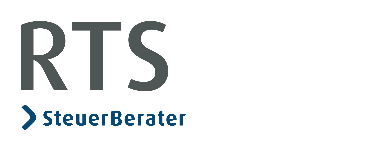 